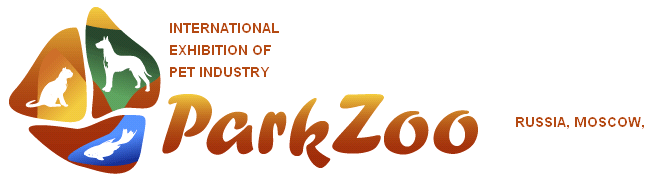 Приложение № 8 к договору- заявке на участие в выставке «ПаркЗоо-2024» №  от «     » ______________ 20    г.   ЗАЯВКА НА ОБОРУДОВАНИЕ СТАНДАРТНЫХ СТЕНДОВ ПО СИСТЕМЕ УЛУЧШЕННОГО СТАНДАРТАЭкспонент___________________________Ответственное лицо ______________________________Прим.: все размеры указаны приблизительно,точные цифры необходимо уточнять у менеджера.Информация, предоставляемая Экспонентом:- цвет коврового покрытия (по раскладке ExpoRadu);- логотип (формат – векторный);- макет баннерной сетки (формат – векторный или TIFF; разрешение – не ниже 300 dpi; размер – по запросу);- текст надписи (цвет по раскладке Oracal 641).Стоимость доплаты за 1 кв. м 6 530 рублей       Прим.: все размеры указаны приблизительно,точные цифры необходимо уточнять у менеджера.Информация, предоставляемая Экспонентом:- цвет коврового покрытия (по раскладке ExpoRadu);- макет вертикальной баннерной сетки (формат – векторный или TIFF; разрешение – не ниже 300 dpi; размер – 3300х900 мм);- макеты горизонтальных баннерных сеток (формат – векторный или TIFF; разрешение – не ниже 300 dpi; размер – по запросу);Стоимость доплаты за 1 кв. м 4 420 рублей Прим.: все размеры указаны приблизительно,точные цифры необходимо уточнять у менеджера.Информация, предоставляемая Экспонентом:- цвет коврового покрытия (по раскладке ExpoRadu);- макеты баннеров (формат – векторный или TIFF; разрешение – не ниже 300 dpi; размер – по запросу);- логотипы на световые колонны и информационная стойка (формат – векторный).Стоимость доплаты за 1 кв. м 13 552 рублей _______________________________:     	_______________________		_______________________		                                                          подпись					Ф.И.О.М.П.				                                                                                                                                                                           			«       »____________20_____ года*Все оказываемые услуги НДС не облагаются.УЛУЧШЕННЫЙ СТАНДАРТ №11Общая высота конструкций стенда – 5 м; высота стен – 2,5 м; конструктив – Mero R8, Mero R8+УЛУЧШЕННЫЙ СТАНДАРТ №11Общая высота конструкций стенда – 5 м; высота стен – 2,5 м; конструктив – Mero R8, Mero R8+УЛУЧШЕННЫЙ СТАНДАРТ №11Общая высота конструкций стенда – 5 м; высота стен – 2,5 м; конструктив – Mero R8, Mero R8+УЛУЧШЕННЫЙ СТАНДАРТ №11Общая высота конструкций стенда – 5 м; высота стен – 2,5 м; конструктив – Mero R8, Mero R8+УЛУЧШЕННЫЙ СТАНДАРТ №11Общая высота конструкций стенда – 5 м; высота стен – 2,5 м; конструктив – Mero R8, Mero R8+УЛУЧШЕННЫЙ СТАНДАРТ №11Общая высота конструкций стенда – 5 м; высота стен – 2,5 м; конструктив – Mero R8, Mero R8+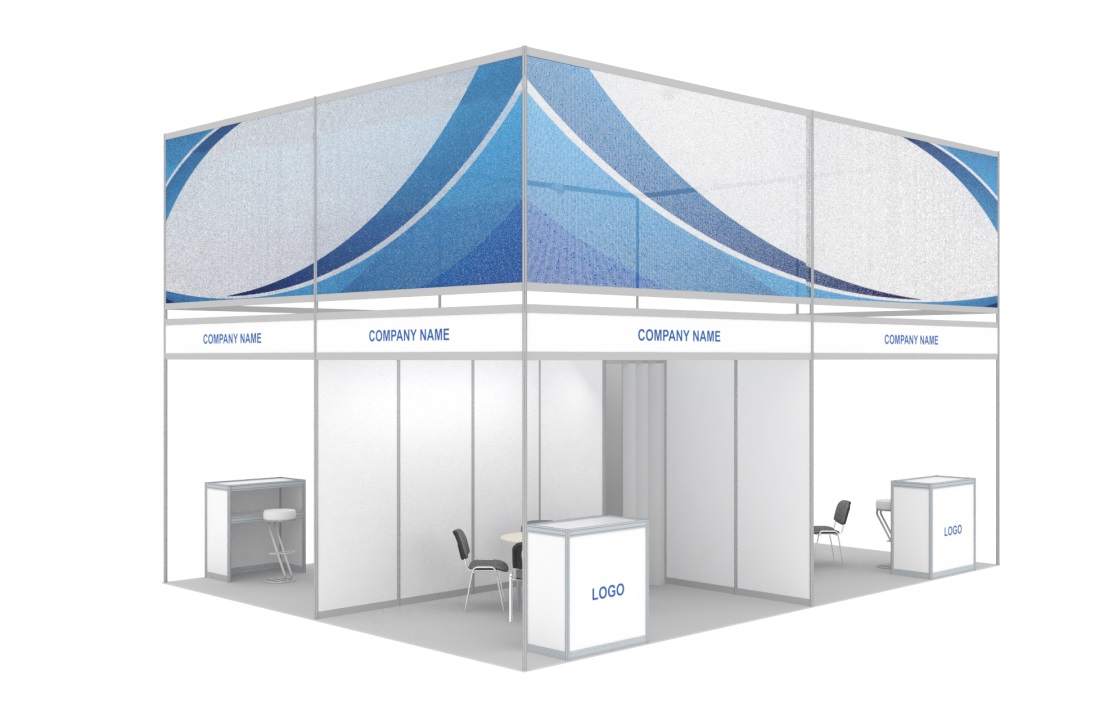 КОМПЛЕКТАЦИЯ9-12 м213-24 м225-36 м237-48 м249-60 м2Ковровое покрытиеVVVVVСтены по периметруVVVVVФронтальная конструкция (Mero R8+, H = 5 м), с баннерной сеткой (H = 1,9 м)VVVVVФризовая панель вставная с надписью, на открытых сторонах стенда22244Подсобное помещение с раздвижной дверью, 1 м212234Информационная стойка с цветным логотипом (1х1 м), код 31811122Стул барный (код 306)11122Стол круглый (код 314)11223Стул переговорный (код 303)346812Прожектор металлогалогенный, 150 Вт (код 514) / светодиодный аналог34568Розетка 220В, до 1 кВт (код 505а)12345Вешалка консольная (код 331)11223Корзина для мусора (код 377)12233УЛУЧШЕННЫЙ СТАНДАРТ №14Общая высота конструкций стенда – 3,5 м; высота стен – 2,5 м; конструктив – Mero R8, Mero R8+УЛУЧШЕННЫЙ СТАНДАРТ №14Общая высота конструкций стенда – 3,5 м; высота стен – 2,5 м; конструктив – Mero R8, Mero R8+УЛУЧШЕННЫЙ СТАНДАРТ №14Общая высота конструкций стенда – 3,5 м; высота стен – 2,5 м; конструктив – Mero R8, Mero R8+УЛУЧШЕННЫЙ СТАНДАРТ №14Общая высота конструкций стенда – 3,5 м; высота стен – 2,5 м; конструктив – Mero R8, Mero R8+УЛУЧШЕННЫЙ СТАНДАРТ №14Общая высота конструкций стенда – 3,5 м; высота стен – 2,5 м; конструктив – Mero R8, Mero R8+УЛУЧШЕННЫЙ СТАНДАРТ №14Общая высота конструкций стенда – 3,5 м; высота стен – 2,5 м; конструктив – Mero R8, Mero R8+УЛУЧШЕННЫЙ СТАНДАРТ №14Общая высота конструкций стенда – 3,5 м; высота стен – 2,5 м; конструктив – Mero R8, Mero R8+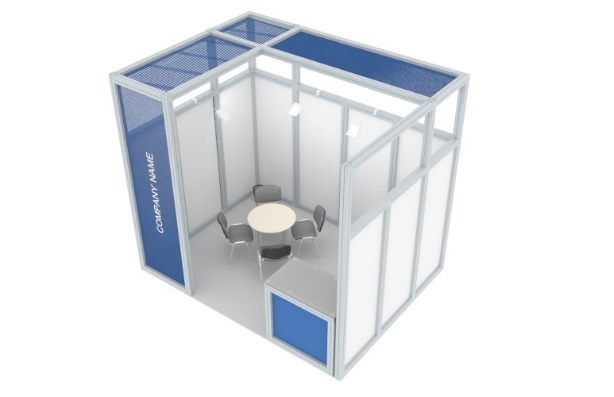 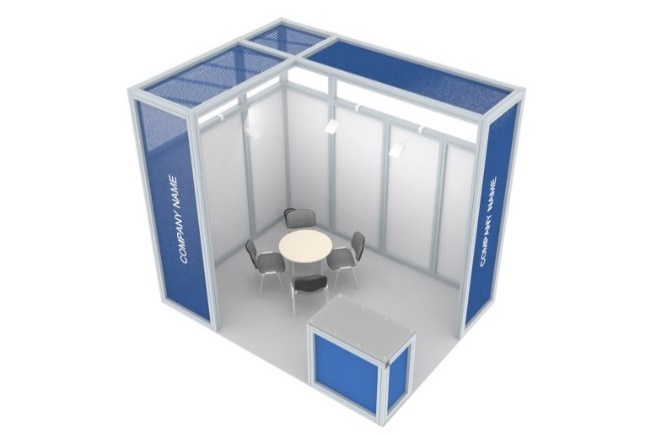 КОМПЛЕКТАЦИЯ9-12 м213-24 м225-36 м237-48 м237-48 м249-60 м2Ковровое покрытиеVVVVVVСтены по периметруVVVVVVФронтальная и потолочная конструкции (Mero R8+, H = 3,5 м)VVVVVVБаннерная сетка с печатью горизонтальная(ширина – 900 мм)222222Баннерная сетка с печатью вертикальная (3,3х0,9 м) по открытым сторонам стендаVVVVVVИнформационная стойка 111222Стол круглый (код 314)112223Стул переговорный (код 303)3468812Светильник спот-бра, 75 Вт (код 510) / светодиодный аналог или прожектор галогенный на штанге, 150 Вт (код 516)356778Розетка тройная 220В, до 1 кВт (код 505а)111222Корзина для мусора (код 377)111222УЛУЧШЕННЫЙ СТАНДАРТ №19Общая высота конструкций стенда – 3,6 м; высота стен – 3,6 м; конструктив – Mero R8УЛУЧШЕННЫЙ СТАНДАРТ №19Общая высота конструкций стенда – 3,6 м; высота стен – 3,6 м; конструктив – Mero R8УЛУЧШЕННЫЙ СТАНДАРТ №19Общая высота конструкций стенда – 3,6 м; высота стен – 3,6 м; конструктив – Mero R8УЛУЧШЕННЫЙ СТАНДАРТ №19Общая высота конструкций стенда – 3,6 м; высота стен – 3,6 м; конструктив – Mero R8УЛУЧШЕННЫЙ СТАНДАРТ №19Общая высота конструкций стенда – 3,6 м; высота стен – 3,6 м; конструктив – Mero R8УЛУЧШЕННЫЙ СТАНДАРТ №19Общая высота конструкций стенда – 3,6 м; высота стен – 3,6 м; конструктив – Mero R8УЛУЧШЕННЫЙ СТАНДАРТ №19Общая высота конструкций стенда – 3,6 м; высота стен – 3,6 м; конструктив – Mero R8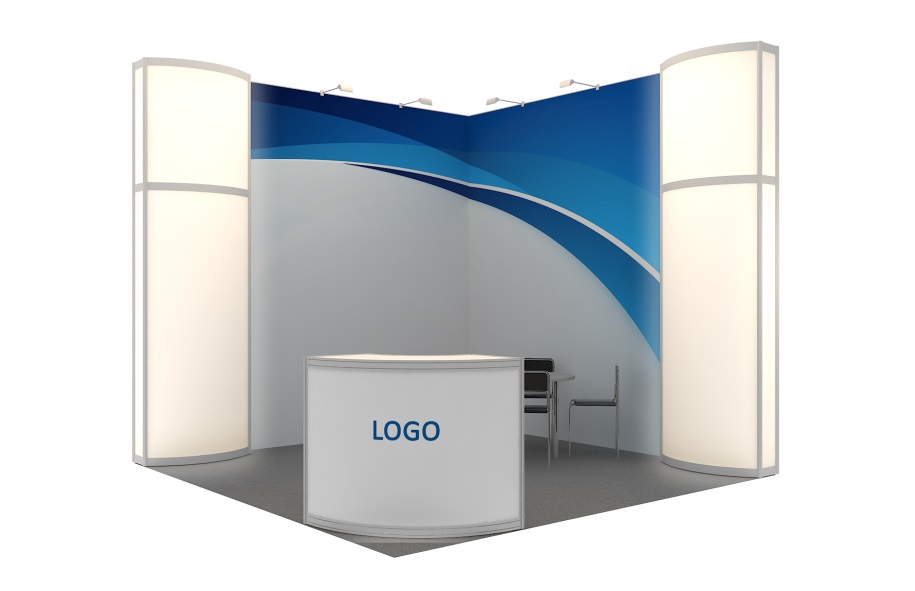 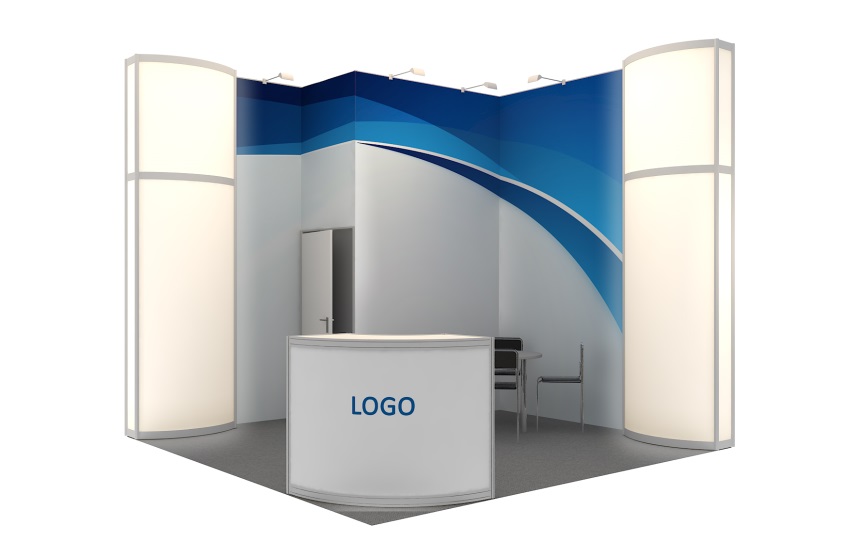 КОМПЛЕКТАЦИЯКОМПЛЕКТАЦИЯ9-12 м213-24 м225-36 м237-48 м249-60 м2Ковровое покрытиеКовровое покрытиеVVVVVСтены по периметру (H = 3,6 м)Стены по периметру (H = 3,6 м)VVVVVСветовая колонна (3,6х1х0,25 м, заполнение — «молочное» оргстекло) с внутренней подсветкой и логотипом (0,4х1 м), по углам стенда на открытых сторонахСветовая колонна (3,6х1х0,25 м, заполнение — «молочное» оргстекло) с внутренней подсветкой и логотипом (0,4х1 м), по углам стенда на открытых сторонахVVVVVБаннер (H = 3,6 м) на стены (монтаж на закладных)Баннер (H = 3,6 м) на стены (монтаж на закладных)VVVVVПодсобное помещение с распашной дверью, 1 м2Подсобное помещение с распашной дверью, 1 м2VVVVVИнформационная стойка (R=0,5xR=1 м, H = 1,1 м),с цветным логотипом (1х1 м), код 709Информационная стойка (R=0,5xR=1 м, H = 1,1 м),с цветным логотипом (1х1 м), код 70911122Стул барный (код 306)Стул барный (код 306)11122Стол круглый (код 314)Стол круглый (код 314)11223Стул переговорный (код 303)Стул переговорный (код 303)346812Прожектор галогенный на штанге, 150 Вт (код 516)Прожектор галогенный на штанге, 150 Вт (код 516)35678Розетка 220В, до 1 кВт (код 505а)Розетка 220В, до 1 кВт (код 505а)12345Вешалка консольная (код 331)Вешалка консольная (код 331)11223Корзина для мусора (код 377)Корзина для мусора (код 377)12233